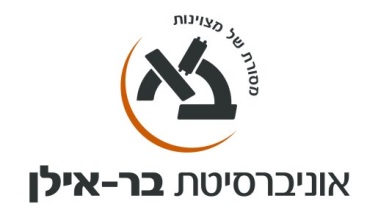 10.9.20שם ומספר הקורס:  מבוא לספרות האמוראים10-384-01שם המרצה: ד"ר בנימין קצוףסוג הקורס: הרצאהשנת לימודים: תשפ"א                 סמסטר: ב'                            היקף שעות: 1 ש"שאתר הקורס באינטרנט: lemida.biu.ac.il  א. מטרות הקורס:הכרת השאלות המרכזיות הנוגעות להתהוות, תוכן, מבנה פנימי, עריכה ומסורת הנוסח של היצירות הספרותיות מתקופת האמוראים: התלמוד הבבלי והתלמוד הירושלמי.תוצרי למידה:יכולת לנתח טקסטים משני התלמודים תוך הצגת מיומנויות של ביקורת נמוכה וביקורת גבוהה, ושימוש נרחב בספרות מחקר.ב. תוכן הקורס: רציונאל, נושאים: בקורס נעיין בשאלות הקשורות להתהוות הספרות האמוראית ההלכתית: התלמוד הבבלי והתלמוד הירושלמי – האמוראים הישיבות וראשיהן בא"י ובבבל, הרקע ההיסטורי של התקופה, המקורות התנאים ופירושם, מימרות האמוראים, בנין הסוגיא ושכבותיה, עריכת התלמודים, החומר הסתמי, הוספת מאוחרות, המינוח הספרותי בתלמוד, שינויי הנוסח ומשמעותם, עדי הנוסח ואופיים, קווי הדמיון והשוני בין התלמודים וההכרות ההדדית. בדיון יבחנו הגישות השונות לאור העיון במקורות הראשוניים ודרכי המחקר התלמודי.מהלך השיעורים: במהלך השיעור נעיין במקורות ראשוניים וננתחם לאור דברי הפרשנים המסורתיים ודברי החוקרים המודרנים. לקראת כל שיעור יתבקשו הסטודנטים לעיין במקורות ובספרות המחקר שיידונו בשיעור הבא. בתחילת הסמסטר תועמד לרשות הסטודנטים מקראה הכוללת את המקורות שנעיין בהם וספרות מחקר תועלה לאתר הקורס. במקביל לעיון במקראה, במהלך השיעורים יוצגו על מסך תצלומי כתבי יד ומקורות נוספים.תכנית הוראה מפורטת לכל השיעורים: ג. דרישות קדם   איןד. חובות / דרישות / מטלות:נוכח הגבלות הקורונה וחוסר הוודאות שמלווה אותנו קורס זה יועבר באופן היברידי. פירוש הדבר שיהיו מפגשים פרונטליים המשולבים עם השתתפות בזום מן הבית. תדירות המפגשים הפרונטליים תיקבע לפי מצב הקורונה, הוראות האוניברסיטה ומתוך שיח והבנה עם התלמידים. ננסה לפתוח את הסמסטר במפגש פרונטלי בשיעור הראשון כדי לראות כיצד ניתן לשלב הוראה פרונטלית ולימוד בזום באופן מטבי. לאחר מכן, המרצה יקבע את אופן המפגשים בהתאם למצב. תלמידים שמעדיפים ללמוד בזום ילמדו בזום בבית ולא תהיה חובה להגיע לכיתה. כל שיעור יוקלט ובסיומו המרצה יעמיד קישור לשיעור באתר המודל של הקורס.במהלך הסמסטר הסטודנטים יתבקשו לעיין במקורות ראשוניים ובספרות מחקר כהכנה לשיעורים, וכן יהיו מספר מטלות קצרות שעל הסטודנטים להגיש בכתב. ה. מרכיבי הציון הסופי:מבחן (100%), ציון עובר: 60סטודנט שיגיש את כל המטלות יוכל לקבל עד 4 נקודות בונוס.ו. ביבליוגרפיה:קריאת חובה נוספת למבחן: פרידמן, ש"י, "להתהוות שינויי הגירסאות בתלמוד הבבלי", סידרא, ז (תשנ"א), 67-83רוזנטל, א"ש, "תולדות הנוסח ובעיות-עריכה בחקר התלמוד הבבלי", תרביץ, נז (תשמ"ח), עמ' 1-36       ספרי הלימוד (textbooks) וספרי עזר נוספים:ספרי מבואות לספרות חז"לאלבק, ח', מבוא לתלמודים, ירושלים תשכ"טאלון, מ', המשפט העברי, ירושלים תשל"גאפשטיין, י"נ, מבואות לספרות האמוראים, ירושלים תשכ"בדה-פריז, ב', מבוא כללי לספרות התלמודית, תל-אביב 1966הלוי, י"א, דורות הראשונים, פרנקפורט 1918וויס, א"ה, דור דור ודורשיו, ירושלים - תל-אביב תשכ"דמלמד, ע"צ, פרקי מבוא לספרות התלמוד, ירושלים תש"גפרנקל, ז', מבוא הירושלמי, ברעסלויא תר"להאוניברסיטה הפתוחה, מבוא לתורה שבעל פה, תל-אביב תשנ"א, יחידות 5-7ספרים ומאמרים בנושאים שונים1.    אופנהיימר, א', "בתי-מדרשות בארץ-ישראל בראשית תקופת האמוראים", קתדרה, 8 (תשל"ח), עמ' 80-892.    אלון, ג', תולדות היהודים בארץ ישראל בתקופת המשנה והתלמוד, תל-אביב תשי"ג3.    אסף, ש', תקופת הגאונים וספרותה, ירושלים תשט"ו4.    אפרתי, י"א, תקופת הסבוראים וספרותה, פתח-תקוה תשל"ג5.    ברודי, י', "ספרות הגאונים והטקסט התלמודי", מחקרי תלמוד, א (תש"ן), עמ' 237-3036.    ברודי, י', "סתם התלמוד ודברי האמוראים", איגוד, א (תשס"ח), עמ' 213-2327.    ברודי, י', "לתיארוך החלקים הסתמיים של התלמוד הבבלי", סידרא, כד-כה (תשע), עמ' 71-818.    גודבלאט, ד', "התפתחויות חדשות בחקר ישיבות בבל", ציון, מו (תשמ"א) , עמ' 14-389.    גולדברג, א', "התפתחות הסוגיא בתלמוד הבבלי ומקורותיה", תרביץ, לב (תשכ"ג), עמ' 143-15210.          גינצבורג, ל', פרושים וחדושים בירושלמי, ניו-יורק תש"א, חלק ראשון11.          גפני, י', יהודי בבל בתקופת התלמוד, ירושלים תשנ"א12.          גפני, י', "'ישיבה' ו'מתיבתא'", ציון, מג (תשל"ח), עמ' 12-3713.          היינימן, י', אגדות ותולדותיהן, ירושלים14.          הלבני, ד', מקורות ומסורות, מועד, ירושלים תשל"ה, עמ' 1-1215.          הלבני, ד', מקורות ומסורות, שבת, ירושלים תשמ"ב, עמ' 5-2716.          הלבני, ד', מקורות ומסורות, בבא-קמא, ירושלים תשנ"ג, עמ' 7-2117.          הלבני, ד, "עיונים בהתהוות התלמוד", סידרא, כ (תשס"ה), עמ' 69-11718.          וויס, א', התהוות התלמוד בשלמותו, ניו-יורק תש"ג19.          וויס, א', לחקר התלמוד, ניו-יורק תשט"ו20.          וויס, א', על היצירה הספרותית של האמוראים, ניו-יורק תשכ"ב21.          זוסמן, י', "ושוב לירושלמי נזיקין", מחקרי תלמוד, א (תש"ן), עמ' 55-13322.          טננבלאט, מ"א, התלמוד הבבלי בהתהוותו ההיסטורית, תל-אביב 1972 23. 	   כהן, א', "לאופייה של ההלכה הסבוראית: סוגיית הבבלי ריש קידושין ומסורת הגאונים", דיני ישראל, כד (תשס"ז), עמ' 214-16124.           לוין, ב"מ, רבנן סבוראי ותלמודם, ירושלים תרצ"ז25.          ליברמן, ש', יוונית ויוונות בארץ-ישראל, ירושלים תשמ"ד26.          ליברמן, ש', על הירשלמי, ירושלים תרפ"ט, עמ' 7-5027.          ליברמן, ש', תלמודה של קיסרין, ירושלים תרצ"א28.          מוסקוביץ, ל', "סוגיות מוחלפות בירושלמי", תרביץ ס (תשנ"א), עמ' 19–6629.          מוסקוביץ, ל', "סוגיות מקבילות ומסורת-נוסח הירושלמי", תרביץ ס (תשנ"א), עמ' 523–54930.          מוסקוביץ. ל', הטרמינולוגיה של הירושלמי: המונחים העיקריים, ירושלים 200931.         מוסקוביץ, ל', 'עוד על "הברייתות החסרות" בירושלמי', PAAJR 61 (1995), עמ' 1–21 (בחלק העברי)32.         עמית, א', "מקומם של כתבי היד התימניים במסורת הנוסח של בבלי פסחים", Hebrew Union College Annual, 73 (2002), עמ' לא-עז33.         עסיס, מ', אוצר לשונות ירושלמיים : מונחים, ביטויים ולשונות בפיהם של האמוראים בתלמוד הירושלמי, ירושלים 201034.          פרידמן, ש"י, "לאילן-היוחסין של נוסחי בבא מציעא", מחקרים בספרות התלמודית, ירושלים תשמ"ג, עמ' 93-14735.          פרידמן, ש"י, "להתהוות שינויי הגירסאות בתלמוד הבבלי", סידרא, ז (תשנ"א), 67-10236.          פרידמן, ש"י, "פרק האשה רבה בבבלי, בצירוף מבוא כללי על דרך חקר הסוגיא", מחקרים ומקורות, א (תשל"ח), עמ' 284-30837.          פרידמן, ש"י, תלמוד ערוך, הנוסח, ירושלים תשנ"ז38.          פרנקל, י', דרכי האגדה והמדרש, גבעתיים תשנ"א39.          רוזנטל, ד', ” עריכות קדומות המשוקעות בתלמוד הבבלי", מחקרי תלמוד, א (תשן), עמ' 155-20440.          רוזנטל, ד', " מסורות ארץ-ישראליות ודרכן לבבל", קתדרה, 92 (תשנט), עמ' 7-4841.          רוזנטל, א"ש, "ללשונותיה של מסכת תמורה", תרביץ, נח (תשמ"ט), עמ' 317-35642.          רוזנטל, א"ש, "המורה", PAAJR, 31 (1963), עמ' א-עא43.          שפיגל, י"ש, "לשונות פירוש והוספות מאוחרות בתלמוד הבבלי", תעודה, ג (תשמ"ג), 91-11244.          שפרבר, ד', "מחקרים בכרונולוגיה תלמודית – א'", מכתם לדוד (עורכים י"ד גילת וא' שטרן), רמת-גן תשל"ח, עמ' 77-8545.       Elman, Y., “The world of the "Sabboraim" : cultural aspects of post-redactional additions to the Bavli”, Creation and Composition (ed. J. Rubenstein), Tübingen 2005, pp. 383-41546.       Elman, Y., “Middle Persian culture and Babylonian sages : accommodation and resistance in the shaping of rabbinic legal tradition”, The Cambridge Companion to the Talmud and Rabbinic Literature (ed. C. Fonrobert and M. Jaffee), Cambridge 2007, pp. 165-19747.       Hauptman, J., “Development of the talmudic sugya by amoraic and post-amoraic amplification of a tannaitic proto-sugya”, HUCA, 58 (1987), pp. 227-25048.       Hauptman, J., Development of the Talmudic sugya : relationship between Tannaitic and Amoraic sources, Lanham 198849.       Kalmin, R., The redaction of the Babylonian Talmud: Amoraic or Saboraic?, Cincinnati 198950.       Kalmin, R., “The formation and character of the Babylonian Talmud”, The Cambridge History of Judaism, IV (2006), pp. 840-87651.       Kalmin, R., “The function and dating of the ‘stam’ and the writing of history”, Melekhet Mahshevet (ed. A. Amit and A. Shamash), Ramat Gan 2011, pp. 31-5052.       Kraemer, D., The mind of the Talmud :an intellectual history of the Bavli, New York 199053.       Moscovitz, L., ”The formation and character of the Jerusalem Talmud”, The Cambridge History of Judaism, IV (2006), pp. 663-67754.      Vidas, M., Tradition and the Formation of the Talmud, Princeton 2014ז. שם הקורס באנגלית:Introduction to The Literature of the Amoraimמספרהשיעורנושא השיעורקריאה נדרשת1. המקורות לכרונולוגיה של התלמוד, אופי הישיבות בבבל 2. תולדות האמוראים וראשי הישיבות בבבלגפני, י', יהודי בבל בתקופת התלמוד, ירושלים תשנ"א, עמ' 177-1843. דרכי פירוש המשנהמלמד, ע"צ, פרקי מבוא לספרות התלמוד, ירושלים תש"ג, עמ' 330-3374.המימרא – התהוות ומסירהפרידמן, ש"י, "פרק האשה רבה בבבלי, בצירוף מבוא כללי על דרך חקר הסוגיא", מחקרים ומקורות, א (תשל"ח), עמ' 301-3085. הסוגיא – עריכה ומבנהתלמוד בבלי, פסחים, י ע"ב – יא ע"ב6-7עריכת התלמודמלמד, ע"צ, פרקי מבוא לספרות התלמוד, ירושלים תש"ג, עמ' 462-4708. החומר הסתמיהלבני, ד, "עיונים בהתהוות התלמוד", סידרא, כ (תשס"ה), עמ' 69-789.הוספות מאוחרותשפיגל, י"ש, "לשונות פירוש והוספות מאוחרות בתלמוד הבבלי", תעודה, ג (תשמ"ג), 91-9610. תולדות האמוראים והישיבות בא"יגינצבורג, ל', פרושים וחדושים בירושלמי, ניו-יורק תש"א, חלק ראשון, עמ' סג-סט11. עריכת התלמוד הירושלמי וייחודה של מסכת נזיקיןליברמן, ש', תלמודה של קיסרין, ירושלים תרצ"א, עמ' 9-1512. היחס בין התלמודים, תפוצת הירושלמיזוסמן, י', "ושוב לירושלמי נזיקין", מחקרי תלמוד, א (תש"ן), עמ' 55-67